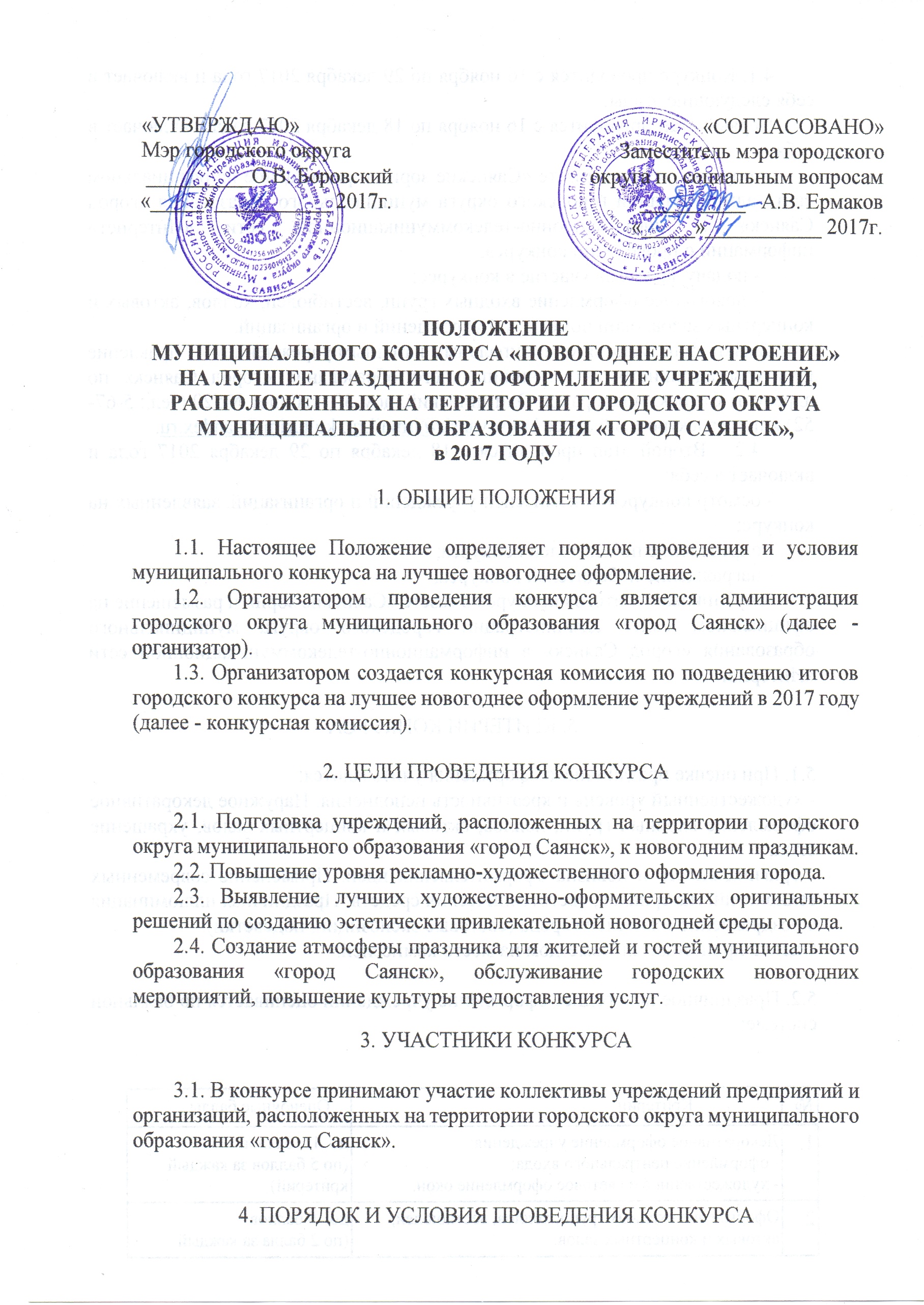 4.1. Конкурс проводится с 16 ноября по 29 декабря 2017 года и включает в себя следующие этапы:Первый этап проводится с 16 ноября по 18 декабря 2017 года и включает в себя: - опубликование в газете «Саянские зори» и размещение на официальном сайте администрации городского округа муниципального образования «город Саянск» в информационно-телекоммуникационной сети «Интернет» информации о проведении конкурса;	- подачу заявок на участие в конкурсе;  	- новогоднее оформление входных групп, вестибюлей, холлов, актовых и концертных залов, окон помещений учреждений и организаций.Заявки принимаются муниципальным казенным учреждением «Управление культуры администрации муниципального образования «город Саянск» по адресу: г. Саянск, микрорайон Олимпийский, дом 30, кабинет №520 (тел.: 5-67-52) или на электронный адрес kultsayаnsk@irmail.ru, kulturim@yandex.ru. 	4.2   Второй этап проводится с 18 декабря по 29 декабря 2017 года и включает в себя:- осмотр конкурсной комиссией учреждений и организаций, заявленных на конкурс;- определение победителей конкурса;- награждение победителей конкурса;-опубликование итогов конкурса в газете «Саянские зори» и размещение на официальном сайте администрации городского округа муниципального образования «город Саянск» в информационно-телекоммуникационной сети «Интернет».5. КРИТЕРИИ КОНКУРСА5.1. При оценке праздничного оформления учитываются:- художественный уровень и креативность исполнения. Наружное декоративное оформление входных групп, холлов, актовых и концертных залов, украшение окон;- оригинальность и новизна оформительских идей. Применение современных технологий, материалов, светотехнических средств. Праздничная иллюминация с поздравлением жителей города (световые экспозиции, подсветки).Оценка производится с выездом на место комиссией.5.2. Праздничное новогоднее оформление учреждений оценивается по балльной системе:6. ПОДВЕДЕНИЕ ИТОГОВ И НАГРАЖДЕНИЕ УЧАСТНИКОВ КОНКУРСА6.1. Подведение итогов конкурса осуществляет конкурсная комиссия по результатам объезда и осмотра заявленных учреждений.6.2. По результатам оценки конкурсной комиссией определяются победители среди всех заявленных учреждений и номинаций.6.3. Победители определяются путем суммирования баллов. При равенстве баллов победитель определяется по большей сумме баллов критерия «Декоративное оформление учреждения».6.4. Решение комиссии оформляется протоколом и утверждается постановлением администрации городского округа муниципального образования «город Саянск».6.5. Победители конкурса награждаются дипломами организатора и денежными премиями согласно протоколу. Участникам конкурса вручаются благодарственные письмПриложение к положению о муниципальном конкурсе «Новогоднее настроение» на лучшее праздничное оформление учреждений,расположенных на территории городского округа муниципального образования «город Саянск», в 2017 годуЗаявка на участие в муниципальном конкурсе на лучшее праздничное новогоднее оформление в 2017 году (при наличии)№                   Критерии                       Оценочные баллы    1.Декоративное оформление учреждения:  - оформление центрального входа;              - художественное и световое оформление окон.                    до  10  баллов            (по 5 баллов за каждый  критерий)   2.Оформление входных групп, холлов, вестибюлей, актовых и концертных залов:   - единое стилевое решение оформления;         - наличие символа года;                       - наличие элементов оформления, изготовленных сотрудниками и членами их семей.- организация звуковых поздравлений   - световое оформление                      до 10 баллов            (по 2 балла за каждый  критерий)   3.Применение современных технологий, материалов,светотехнических средств:                     -  праздничная иллюминация  с   поздравлениемжителей    города (световые     экспозиции,подсветки)   3 балла                4. Креативность идеи оформления, нестандартный подход к её реализации)2 балла1.Полное наименование организации, Ф.И.О. руководителя, Ф.И.О. сотрудника, ответственного за участие в конкурсе2.Местонахождение организации 3.Контактный телефон/факс руководителя, телефон ответственного за участие в конкурсеПодпись руководителя организации, М.П.М.П.М.П.